Это интересно!(Электронный ресурс http://posobie.info/readtext_articles.php?mode=articles&t=58116)Сегодня 1 июня – День защиты детей, который празднуется во всем мире. Он совпадает с началом школьных каникул, призван обратить внимание общественности на проблемы детей и защитить их от опасностей современного мира.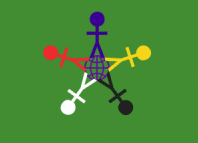 Какова же история праздника 1 июня? Когда начал отмечаться День защиты детей?День защиты детей является одним из самых давних международных праздников. Впервые речь об этом празднике зашла на Всемирной Женевской конференции, посвященной вопросам благополучия детей. Это произошло в 1925 году. День защиты детей по неизвестным причинам было решено отмечать 1 июня.Точнее, одна версия, почему День защиты детей выпал именно на эту дату, все-таки есть – правда, ее состоятельность до сих пор не доказана. Дело в том, что в том же самом году, когда проводилась Женевская конференция, в Сан-Франциско прошел праздник Дуань-у цзе (Фестиваль лодок-драконов), учрежденный китайским консулом. Этот праздник был организован специально для китайских детей-сирот, а пришелся, по счастливой случайности, на 1 июня.Но окончательно утвердился День защиты детей лишь после Второй мировой войны, в 1949 году, когда проблемы детей получили особую актуальность. После войны необходимо было задуматься о поколении, которому предстояло строить будущее мира. В связи с этим, в 1949 году на Парижском конгрессе женщин была произнесена клятва, в которой говорилось о намерениях бороться за мир во всем мире и счастье детей как основу этой борьбы. А впервые Международный день защиты детей был отпразднован 1 июня 1950 года и затронул 51 страну мира. Заручившись поддержкой ООН, с тех пор праздник 1 июня начал отмечаться ежегодно.Как отмечается День защиты детей во всем мире?День защиты детей имеет свой флаг, признанный более, чем в 30 странах мира. Он представляет собой зеленый фон, на котором схематично изображен земной шар и 5 разноцветных человеческих фигурок. Зеленый цвет – цвет гармонии, свежести и плодородия. Зеленый фон наталкивает нас на мысль, что вокруг нас создано все, чтобы нормально и благополучно развиваться. От нас требуется лишь дать себе и другим возможность воспользоваться этими благами.Земной шар символизирует наш общий дом, а его синий цвет говорит о мире и единстве, которых мы можем достичь, если будем относиться друг к другу с пониманием и любовью.Разноцветные человеческие фигурки символизируют терпимость к разным расам и разнообразие. Звезда, которую образуют ноги детей, символизирует свет, который мы начнем излучать, когда объединимся и забудем о распрях ради счастья детей. А пять разноцветных точек – это символ того, что все мы происходим от одного рода – человеческого.Синяя фигурка сверху на флаге - символ Бога, который любит всех одинаково. Поэтому и мы, как его образ и подобие, должны любить и уважать всех людей, вне зависимости от их расы, цвета кожи, вероисповедания, материальной обеспеченности и других факторов.Празднование Дня защиты детей начиналось с разного рода дискуссий, речей и конференций, темой которых было благополучие детей во всем мире. В телепрограмму специально включают фильмы и передачи о детях и для детей, а на улицах проводятся конкурсы и спортивные состязания, в которых могут поучаствовать все желающие дети и даже получить подарок.День защиты детей обычно сопровождается концертными программами, выставками и познавательными мероприятиями, главными героями которых становятся дети. Праздник 1 июня – это время проведения разнообразных благотворительных акций для мам и детей с подарками и сюрпризами, направленных на улучшение условий жизни детей и охрану их интересов.День защиты детей ставит своей целью защитить интересы тех маленьких жителей нашей планеты, которые подвергаются разного рода опасностям и терпят лишения из-за ошибок взрослых. Причем происходит это абсолютно во всех странах мира: в Америке и других развитых странах дети страдают из-за несоответствующих их возрасту и потребностям телепередач и морального разложения, в Африке и остальных странах «третьего мира» – из-за голода, отсутствия образования и подверженности огромному количеству болезней. Цель Дня защиты детей – обратить внимание общественности на эти проблемы и защитить детей от ошибок взрослых, а также посодействовать духовному и физическому развитию подрастающего поколения во всем мире.Что касается нашей страны, то у нас День защиты детей отмечается под патронажем Российского детского фонда, а главными участниками этого праздника являются дети-сироты, дети-инвалиды, а также малыши из многодетных и малообеспеченных семей.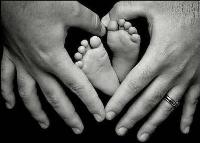 